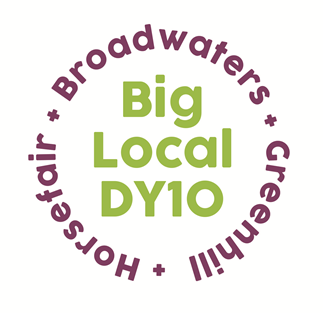 Partnership Meeting Notes19th September, 2018,  St Ambrose’s Social Club,7.00 pm to 8.30 pm1. 	Present: Helen, Matthew, Joanne, Sarah, Vander, Bethany, Adrian Susie and Jayne	Apologies: Steve, Siri and Brenda2.	Notes from July meeting read and approved. 3.	Conflicts of interest on agenda items for this meeting – Joanne with item 7. Halloween event with FoSP4. 	Update on Ben Comm – Matthew briefly outlined the Ben Comm meeting on 31/8 where he, Siri and Brenda met to sign the Director forms. They were unable to do this as there were not three people willing to be Directors, plus a Company Secretary was needed. Without the Chair to steer this discussion it was proposed by Adrian and seconded by Sarah to recap at the October meeting. 5. 	Update on LTO. The funding agreement has been forwarded to Hugh Burton (St. George’s) to sign. (Since the meeting, funding is expected on 28th September).6. 	Update Summer Activities.  Bethany gave an overview of the Summer Activity programme. Although numbers were down on last year, there were only 4 weeks of Harriers and AYOS this year due to how the dates fell, rather than 5 weeks as in previous years. Adjusting these figures accordingly makes the attendance similar to last year. Susie suggested we look at more old-fashioned games (three-legged races, egg and spoon etc.) Perhaps the Scouts/Guides could help in organising these? 7. 	Halloween. The Partners agreed to support FoSP with their Halloween event, 4.00pm to 6.00 pm on 31st October in Springfield Park. Jo said she would approach Mary Rayner for funding for prizes and let us know at the next meeting. The incidence of ASB has greatly reduced in the area since the inception of this event. 8. 	Volunteer Fair. Partners were reminded of the Volunteer Fair in the Town Hall on 20th September, and asked to pop along and see Beth and Jayne if possible. We would be promoting the benefits of being on the Partnership.9. 	Update on St Mary’s School Grant application. Unfortunately, due to our current position of not having sorted the LTO situation, and not being able to fund retrospectively, St Mary’s have been asked to re-apply at the end of the next quarter (September 30th) and to include the ‘shopping list’ of items required and an update on the match funding from Councillor Nathan Desmond.10. 	Local Trust Leaders Assembly.  DY10 have been invited to present a session at this event. Helen, Brenda and Jayne will be accompanied by Dawn Anglin, Chair of Horsefair and Proud on 29th September in Coventry. The session covers how we can identify community leaders. Helen asked what the group thought the strengths were. Susie said Big Local was the glue that held all the community groups together, and gave community groups somewhere to go. 11. 	Local Trust Chris Faulkner Visit November 1st. We will be meeting with Chris in the afternoon and after 5 pm for those who work, involving a walk around the area. Sarah reminded us that there were areas other than the Horsefair in Big Local. 12.	A.O.B. 	a) FOSP outstanding funding. As the funding agreement has changed, Partners were asked if, now that we had a new funding agreement they still wished to ringfence £6000 for the perimeter path in Springfield Park subject to FoSP raising the rest of the finance and also the £5000 still outstanding for FoSP events (to match Mr Tee funding). The Partners unanimously agreed that they did wish to go ahead with both of these. 	b) Partnership Review Its that time again and all Partners are asked to complete the Membership forms and at the next meeting we will work through the necessary questions. 	c) Matthew asked if the Partners were interested in attending a Housing Fair – looking at the housing needs for the area being put on by Wyre Forest Community Land Trust. Partners asked him to let us know the dates when he had them but also stated that the partnership were ‘not into housing’. 	d) Vander, sadly, gave her 6 months notice as she is planning to take redundancy and move to the seaside. Adrian said she was a most valuable asset to the Partnership and would be greatly missed for her attention to detail and determination. (Vander has since withdrawn her notice.)	Susie may also be moving out of the area next year. This highlighted that we need to attract new members urgently and the workers are to approach all community groups we have contact with to see if we can encourage any new members. 